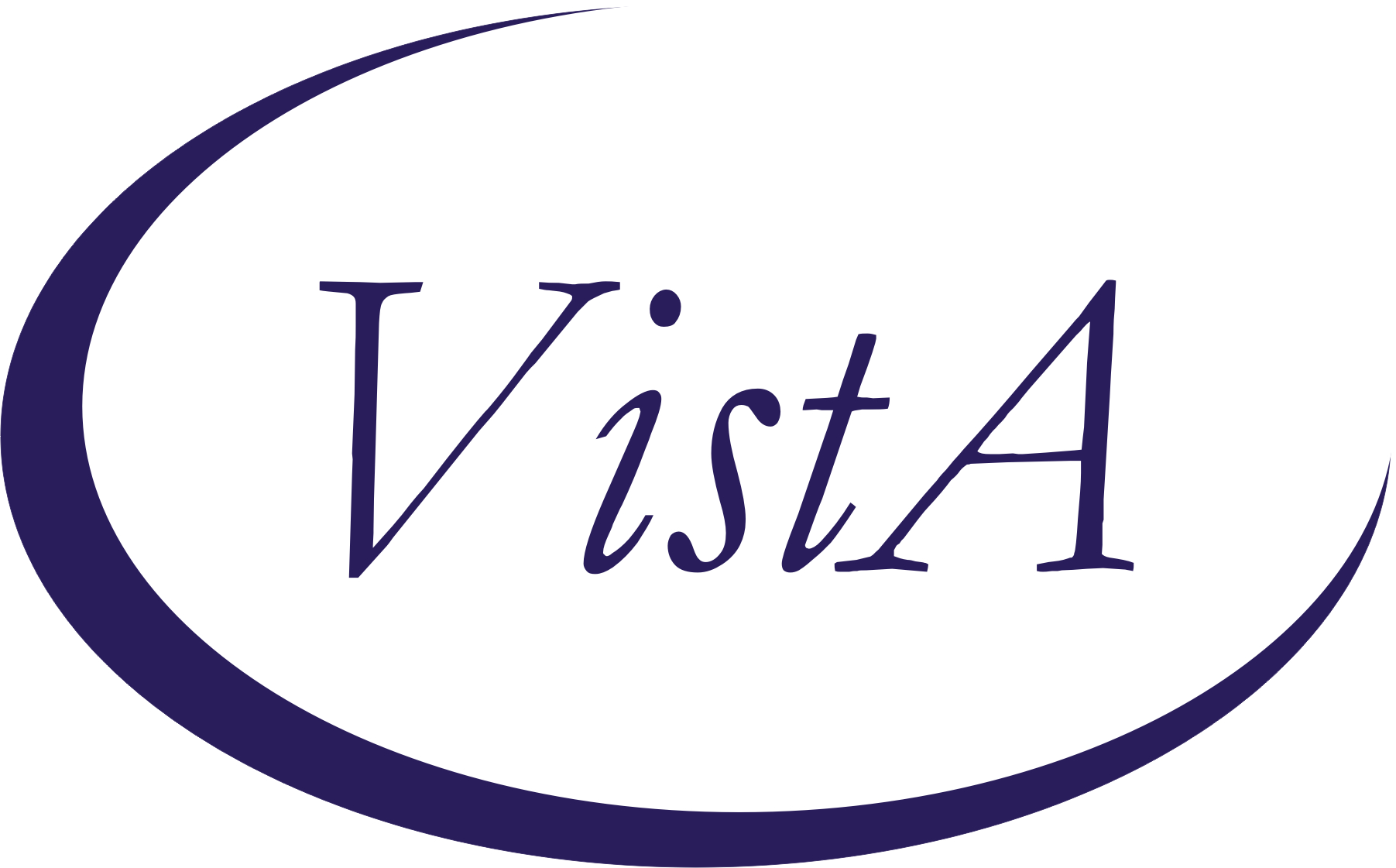 Update_2_0_301Clinical RemindersVA-VCL UpdateInstall GuideAugust 2022Product DevelopmentOffice of Information TechnologyDepartment of Veterans AffairsTable of ContentsIntroduction	1Pre-Installation	3Install Details	4Install Example	4Post Installation	7IntroductionGuidance from the SECVA was released to update the Veterans Crisis Line (VCL) contact information (see screenshot excerpt below).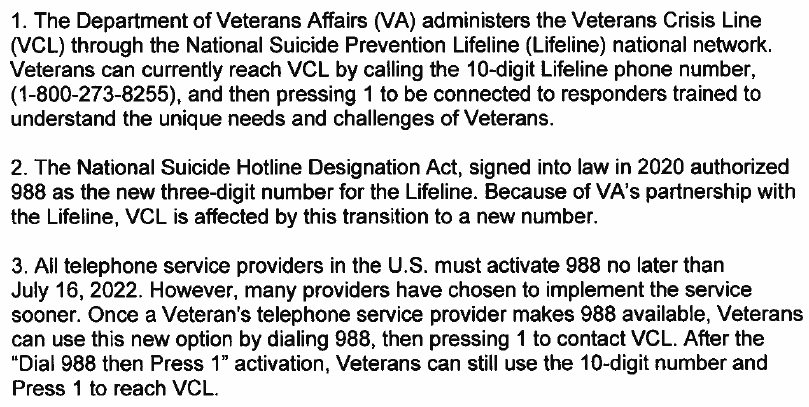 This update includes national reminder dialog groups and elements that contain text for the Veterans Crisis Line (VCL).  Each group and element have been updated with the new VCL contact (i.e. Dial 988 then Press 1).  A PDF containing the list of each updated reminder dialog is available in the link below.REDACTED URLOne item (example) from the PDF is below:Reminder ELEMENT: VA-EL RH&S - VETERANS CRISIS LINEChange Made:  Veterans Crisis Line reference number changed to “Dial 988 then Press 1”.Resides in the VA-RELATIONSHIP HEALTH AND SAFETY ASSESSMENT reminder dialog.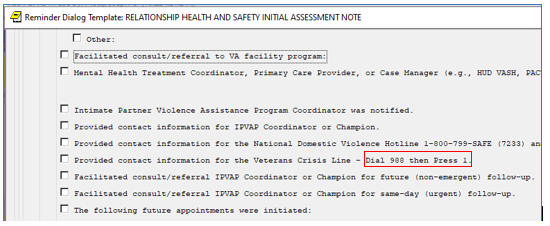 UPDATE_2_0_301 contains 1 Reminder Exchange entry: UPDATE_2_0_301 VA-VCL UPDATEThe exchange file contains the following components:REMINDER GENERAL FINDINGS	VIEW PROGRESS NOTE TEXTTIU TEMPLATE FIELDVA-SAH IA HEAD INJURY TEXTYES -OR- NOGEN WORD PROCESSINGVA-SAH IA CURRENT MH TXEDIT 60VA-ONC OTHERS PRESENT VA-ONC VVC VERBALBLANK TEXT FIELD FOR DIALOGSWORD PROCESSING 10-2-02VA-TELE URGENT CRISIS LINEVA SP EB25VA SP EB30 INDVA SP CITY STVA SP EB40VA SP CRISIS CHATVA SP 3 LINESVA-OSP SAFETY PLAN BLANK CLINICIANVA-OSP SAFETY PLAN BLANKHEALTH FACTORS VA-REMINDER UPDATES [C]VA-UPDATE_2_0_301VA-SUICIDE RISK ASSESSMENT [C]VA-SUICIDE ACTION PROVIDE CRISISLINETELE URGENT CARE [C] TELE URGENT TYPE CHAT HFTELE URGENT TYPE PHONE HFTELE URGENT TYPE VIDEO HF TELE URGENT PLAN NEAREST ER HFTELE URGENT PLAN URGENT CARE HF  TELE URGENT PLAN LESS THAN 72 HRS HFTELE URGENT PLAN PACT HFTELE URGENT PLAN TELE URGENT HFTELE URGENT RFR OTHER HFTELE URGENT RFR EYE HFTELE URGENT RFR CV HFTELE URGENT RFR NEURO HFTELE URGENT RFR URINARY HFTELE URGENT RFR GI HFTELE URGENT RFR SKIN HFTELE URGENT RFR ENT HFTELE URGENT RFR MUSCULO HFVA-SUICIDE BEHAVIOR AND OVERDOSE REPORT [C]VA-SBOR OD EDUCATION TO CAREGIVER/OTHER VA-SBOR OD EDUCATION TO PATIENTDOMESTIC/INTERPERSONAL VIOLENCE SCREEN [C]VA-IPVAP/A - PROVIDED CRISIS NUMBERREMINDER SPONSORMENTAL HEALTH SERVICESREMINDER TERMVA-REMINDER UPDATE_2_0_301TIU DOCUMENT DEFINITION	VA-WRIISC ACTIVE PROBLEMS	ALLERGIES/ADRREMINDER DIALOGVA-GP VCL UPDATE AUG 22Pre-InstallationPrior to installing this Update:Check Reminder Exchange Install History (IH) and ensure your facility has installed the following (previously released) Updates:UPDATE_2_0_249 VA-STRENGTH AT HOME TEMPLATESFrom the Reminder Dialog Management menu, Inquire/Print (INQ) and capture/save the following ELEMENT:Identify data objects mapped to the dialog text.  Re-mapping steps of these data objects are outlined in the Post-Installation steps.Element: VAL-TELE URGENT DEMOGRAPHICSInstall DetailsThis update is being distributed as a web host file.  The address for the host file is: https://REDACTED/UPDATE_2_0_301.PRDThe file will be installed using Reminder Exchange, programmer access is not required.Installation:=============This update can be loaded with users on the system. Installation will take less than 15 minutes.  Install ExampleTo Load the Web Host File. Navigate to Reminder exchange in Vista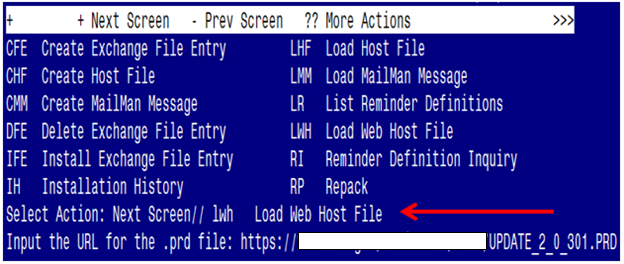 At the Select Action: prompt, enter LWH for Load Web Host File At the Input the url for the .prd file: prompt, type the following web address: https://redacted/UPDATE_2_0_301.PRD You should see a message at the top of your screen that the file successfully loaded.  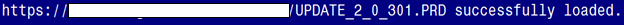 Search for and locate the reminder exchange entry titled UPDATE_2_0_301 VA-VCL UPDATE.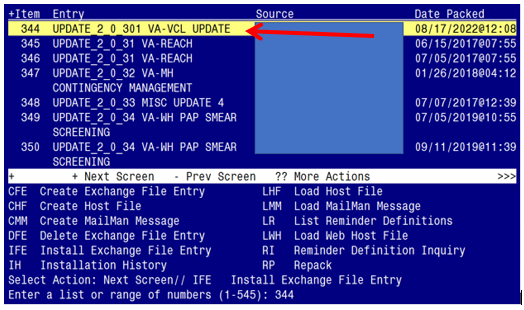 At the Select Action prompt, enter IFE for Install Exchange File EntryEnter the number that corresponds with your entry titled UPDATE_2_0_301 VA-VCL UPDATE (in this example it is entry 344, it will vary by site). The exchange file date should be 08/17/2022@12:08.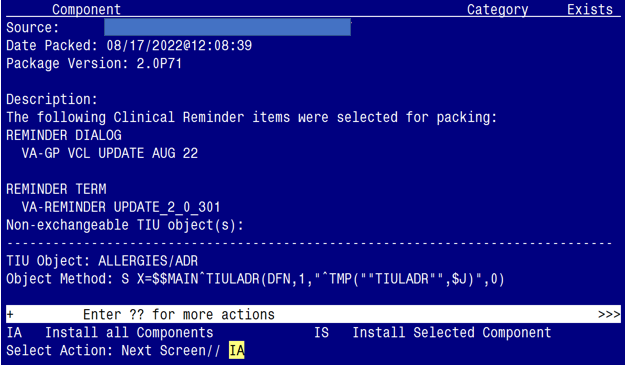 At the Select Action prompt, type IA for Install all Components and hit enter.Select Action: Next Screen// IA   Install all Components  You will see several prompts:1 - For all new components, choose I to Install2 - For existing components, choose O to Overwrite. You will be promped to install the dialog component: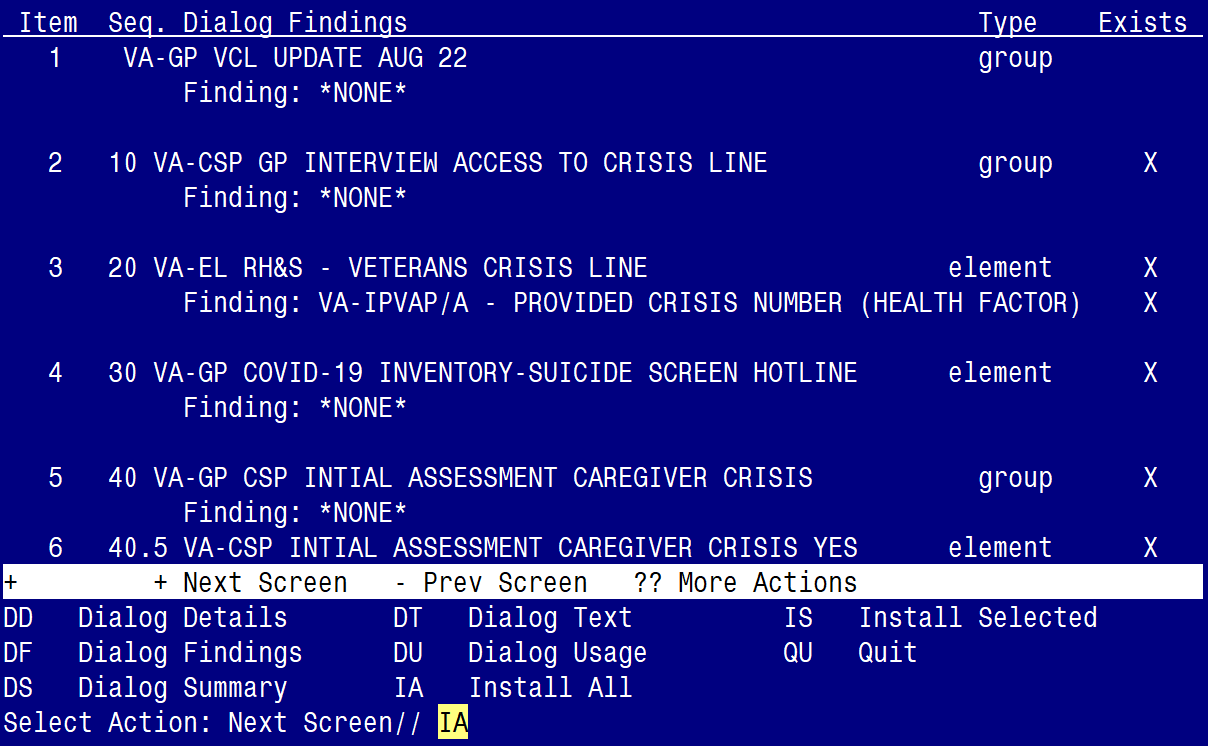 At the Select Action prompt, type IA to install the dialog – VA-GP VCL UPDATE AUG 22Select Action: Next Screen// IA   Install All  Install reminder dialog and all components with no further changes: Y// ES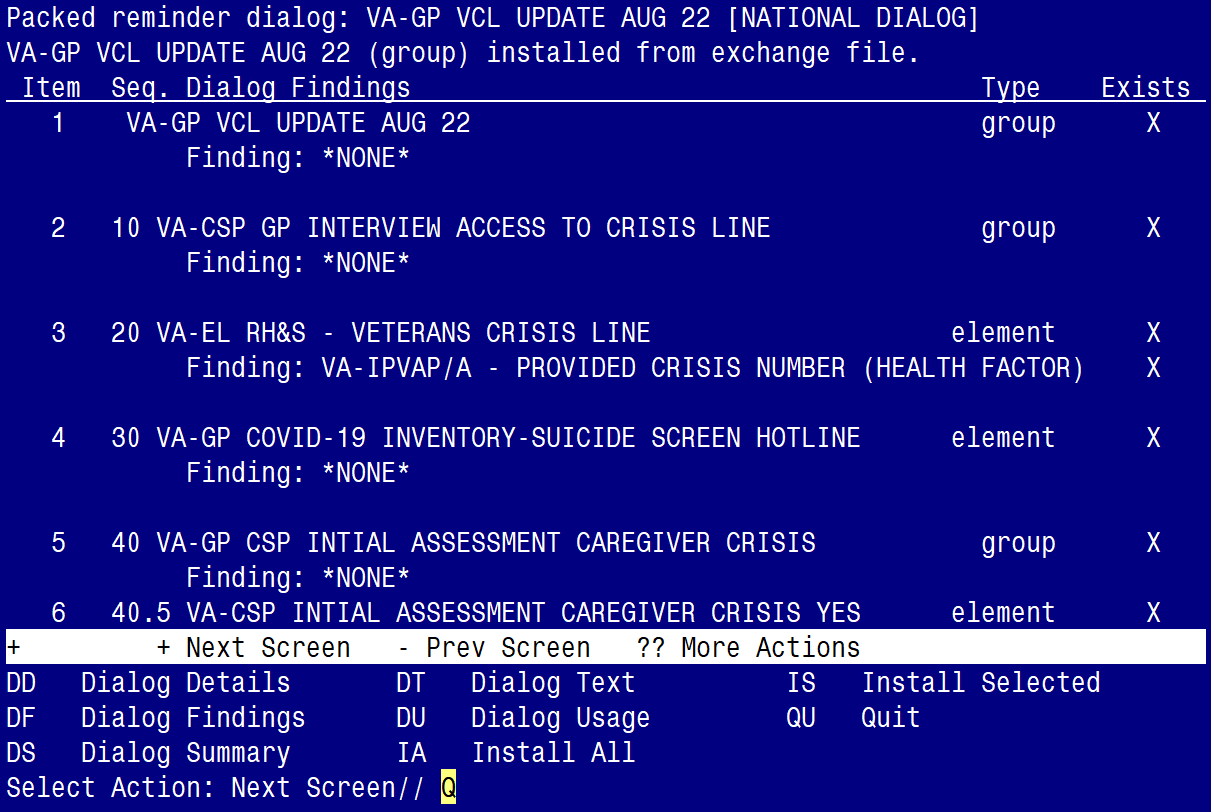 When the dialog has completed installation, you will then be returned to this screen. At the Select Action prompt, type Q.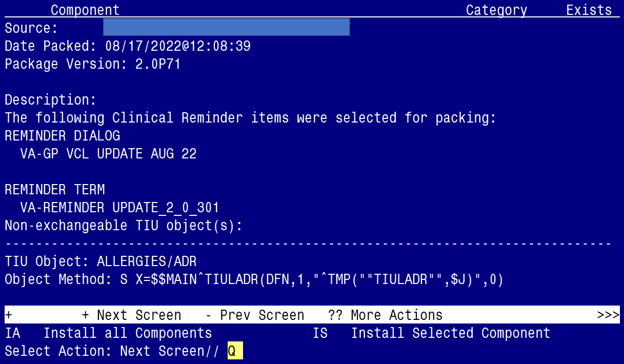 You will be returned to this screen. Type Q to quit.Install CompletedPost Installation Refer to the Inquire/Print (INQ) you saved during the Pre-Installation steps for the following ELEMENT:Re-map the address, phone number data objects to the following element:Element: VAL-TELE URGENT DEMOGRAPHICS       Text: Patient's current address **insert data object here for address                 Patient's Phone Number: **insert data object here for phone                     **insert data object here for cell phone                                        **insert data object here for patient emergency contactConfirm the highlighted data objects are mapped to the dialog text in the following ELEMENTS:Element: VAL-TELE URGENT PROBLEM LIST                                              Text:                                                                                 ***************************************************                 ACTIVE PROBLEMS:  |VA-WRIISC ACTIVE PROBLEMS|                   Element: VAL-TELE URGENT ALLERGIES                                                 Text:                                                                                 ***************************************************                  ALLERGIES/ADR:  |ALLERGIES/ADR|                                 Element: VAL-TELE URGENT ACTIVE MEDS                                               Text:                                                                                 ***************************************************                  |ACTIVE MEDS COMBINED|  